FR 10 : Mon frère l’ours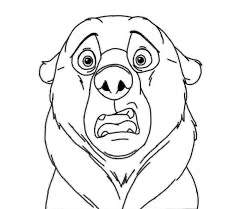 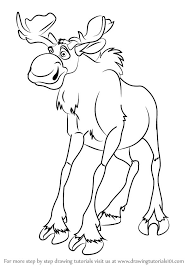 Nom : __________________Des humainsComment s’appelle le frère aîné?______________________________________________________________Comment s’appelle le petit frère?______________________________________________________________Comment s’appelle la femme sage?______________________________________________________________Des animaux Quel animal devient le frère?______________________________________________________________Qui chasse la mère?______________________________________________________________Quels animaux est-ce que les ours mangent?______________________________________________________________Thèmes du film Quel est le problème principal dans le film?______________________________________________________________ Quelle est la résolution?____________________________________________________________________________________________________________________________